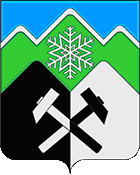 КЕМЕРОВСКАЯ ОБЛАСТЬ - КУЗБАССМУНИЦИПАЛЬНОЕ ОБРАЗОВАНИЕ «ТАШТАГОЛЬСКИЙ МУНИЦИПАЛЬНЫЙ РАЙОН»СОВЕТ НАРОДНЫХ ДЕПУТАТОВ ТАШТАГОЛЬСКОГО МУНИЦИПАЛЬНОГО РАЙОНАРЕШЕНИЕот « 26 » февраля  2021 года № 165-ррПринято Советом народных депутатов Таштагольского муниципального района от 26 февраля 2021 годаОб отчете Главы Таштагольского муниципального района о работе Администрации Таштагольского муниципального района за 2020 годЗаслушав отчет Главы Таштагольского муниципального района «О работе администрации Таштагольского муниципального района в 2020 году», руководствуясь Федеральным законом от 06.10.2003 года №131-ФЗ «Об общих принципах организации местного самоуправления в Российской Федерации», Уставом муниципального образования «Таштагольский муниципальный район», Совет народных депутатов Таштагольского муниципального районаРЕШИЛ:1. Признать работу Администрации Таштагольского муниципального района удовлетворительной.   2. Опубликовать настоящее решение Совета народных депутатов Таштагольского муниципального района в газете «Красная Шория», разместить отчет Главы Таштагольского муниципального района «О работе Администрации Таштагольского муниципального района за 2020 год» на официальном сайте администрации Таштагольского муниципального района. 3. Контроль за исполнением настоящего решения возложить на  председателя Совета народных депутатов Таштагольского муниципального района И.Г. Азаренка.4. Настоящее решение вступает в силу со дня его принятия.Председатель Совета народных депутатов  Таштагольского муниципального района                                       И.Г. Азаренок Глава Таштагольского муниципального района                                                                    В.Н. Макута